Муниципальное бюджетное дошкольное образовательное учреждение «Детский сад № 3 с. Октябрьское» Пригородного муниципального района РСО - Алания                                                                                                                                                     Утверждаю                                                                                                                                                                                                 Заведующая МБДОУ                                                                                                                                                                                     «Детский сад №3 с Октябрьское»                                                                                                                                                                                                          ________Тедеева В. Е. Конспект занятия: Использование здоровье сберегающих технологий на музыкальном занятии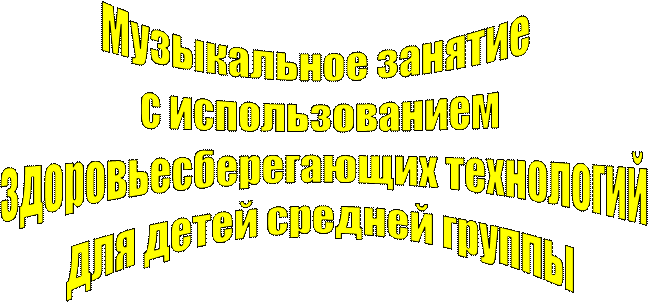 Музыкальный руководитель:Бадасян С.Н.Ноябрь 2023гЦель: комплексное развитие коммуникативных процессов и музыкальных способностей детей среднего дошкольного возраста посредством использования педагогических здоровьесберегающих и ИК- технологий.Задачи:обучающие:совершенствовать вокальные навыки и звуковысотный слух в процессе певческой деятельностисовершенствовать тембровый слух, закреплять умение детей различать и определять звучание музыкальных инструментовпоощрять проявление активности детей в музыкально-речевой деятельностиразвивающие:развивать чувство ритма, слуховое вниманиеспособствовать развитию памяти, логического мышления, воображениясовершенствовать речедвигательные навыкиразвивать творческую активность детей, коммуникативные навыки.воспитывающие:побуждать детей к двигательным импровизациямразвивать эмоциональную отзывчивость детей на выраженные в музыке чувства и настроения.здоровьесберегающие:создание положительной психологической атмосферы на занятии, снижение эмоционального напряженияповышение самооценки детей, их уверенности в собственных силах и результатах деятельности (индивидуальной и коллективной)формирование мотивации к творческому самовыражению в процессе коллективной деятельностиПланируемый результат:установление дружеской взаимосвязи (педагог дети)создание и сохранение положительного эмоционального фона на протяжении всего занятияразучивание новой песни с последующим ее исполнениемформирование у детей устойчивой привычки к здоровому образу жизниовладение навыками саморегуляцииразвитие ритма через движение и действие                                                  Ход занятия:Дети входят в зал, где их встречает музыкальный руководитель.Музыкальный руководитель: Здравствуйте, ребята. Я очень рада видеть вас Дети: Здравствуйте! М.р:А теперь поздороваемся с нашими гостями.Проводится приветствие "Здравствуй" говори". Зашагали ножки прямо по дорожке.Весело гуляли и друга повстречали.Припев:Здравствуй, здравствуй, милый друг!Ты посмотри вокруг.Ты мне только улыбнись!Крепко обнимись!Зашагали ножки прямо по дорожке.Весело гуляли и друга повстречали.Припев:Зашагали ножки прямо по дорожке.Весело гуляли и друга повстречали М.р: Дети ,а как вы думаете, для чего люди здороваются.Дети: Они желают друг другу здоровья.М.р: А как вы думаете быть здоровым хорошо? /дети отвечают/А что нужно делать для того, чтобы быть здоровым!/ответы детей/Муз.рук. Правильно, надо по утрам делать зарядку.Зарядка –КукутикиМуз.рук. Ребята , а что ещё нужно делать , чтобы  быть здоровым?( много ходить, гулять и дышать свежим воздухом) М.р: Вот мы сегодня с вами отправимся на прогулку по осеннему лесу и будем укреплять своё здоровье. Будем дышать свежим лесным воздухом. Тактильная игра-массаж  «Собираемся на прогулку»С помощью имитации надеваем брюки, носки - легкое поглаживание ног,  надеваем кофты - поглаживание рук, живота, надеваем валенки -поглаживание ног от пальцев до колена,  надеваем шапки -поглаживание головы, легкий массаж, имитация завязывания,  застегиваем пуговицы на курточках  - точечные движения от шеи до живота, завязываем шарфы.Музыкальный руководитель: Ну, что ж отправляемся гулять!Дыхательная гимнастика: вдыхают ритмично носом – выдох через рот./ Выполняем динамическое упражнение «По дорожке» (модель В.И. Ковалько, («Азбука физкультминуток»).По дорожке, по дорожке                             Подскоки на правой ноге.Скачем мы на правой ножке.И по этой же дорожке                                 Подскоки на левой ноге.Скачем мы на левой ножке.Не сутультесь, грудь вперед.                      Выравнивание осанки.Замечательный народ!По тропинке побежим,                                  Легкий бег на носках.До лужайки добежим.На лужайке, на лужайке                                Прыжки на месте.Мы попрыгаем, как зайки.Сладко потянулись,                                       Руки вверх, потягиваются.Всем улыбнулисьМуз.рук. ребята, вот мы и пришли в осенний лес и сейчас с помощью музыкальных инструментов мы расскажем нашим гостям Осеннюю сказкуОсенняя сказка
(речевая игра с музыкальными инструментами)
(дети выбирают музыкальные инструменты, вступают в игру в соответствии с текстом по указанию музыкального руководителя – дирижёра).
Тихо бродит по дорожке               шуршать по барабану ладошкой
Осень в золотой одёжке
Где листочком зашуршит,             маракасы
Где одёжкой пошумит.
Где дождинкой зазвенит.               колокольчик
Раздаётся громкий стук:               деревянные ложки
Это дятел – тук да тук!
Дятел делает дупло –                   ксилофон 
Белке будет там тепло.
Ветерок вдруг налетел,                 шуршунчики
По деревьям пошумел.
Громче завывает,                        тремоло бубнов 
Тучки собирает.Дети садятся на места.М.р. ребята, скажите , как надо садиться на стульчики? (ответы детей)Молодцы, правильно,  Правильная осанка укрепляет спину и помогает голосу красиво звучать. А сейчас обратите внимание на экран. Сейчас мы послушаем очень красивую музыку, написал её П.И.Чайковский, называется она «Осенняя песня»Ребята, а как называют людей , которые придумывают музыку?(композитор). Правильно, композитор, П.И.Чайковский написал целый музыкальный альбом, который называется «Времена года». Он писал музыку и осеннюю, и зимнюю , и летнюю, и весеннюю. И перед каждым произведение написано маленькое стихотворение. А написал её Алексей Константинович Толстой.Осень осыпается Весь наш бедный садЛистья пожелтелые По ветру летят.Слайд №А теперь мы будем передавать друг другу  волшебный листик и делиться своими впечатлениями. Расскажите какими словами можно описать эту прекрасную музыку.Муз.рук: молодцы ребята .А теперь, давайте разойдемся и каждый выбирает себе пару.                                  Песня-танец « Осень топает»М.Р.: Вы показали, какие вы дружные, быстро находите себе паруМ.Р.: Слева друг и справа друг, соберемся быстро в круг.Есть у меня корзинка, а в ней что-то есть.Давайте исследуем, какой звук у наших инструментах.. Что палочки умеют делать? Правильно, они умеют стучать. А еще на наших палочках мы можем сыграть, как лошадка бежит. Какой звук получится? Звук получится – цок, цок. Скачут, скачут две лошадки, но, но, но!Мчатся, мчатся без оглядки, но, но, но!Скачут, скачут в город новый, цок, цок, цок!Звонко цокают подковы, цок, цок, цок! (повторить 2 раза)М.Р.: Ребята¸ а какие вы знаете музыкальные инструменты? Назовите, пожалуйста.Дети перечисляют инструменты.(показать картинки) слайд №А когда играют много разных инструментов вместе, как это называется (оркестр).А когда поют много людей (хор)А когда поёт 1 человек?–Соло,А 2 человека ?-- дуэт, А 3 человека?--трио, А 4 человека?-квартетДидактическая игра « Сколько голосов».М.Р.  Ребята , скажите, пожалуйста, а кто главный в оркестре? (дирижер) слайд№Выберите себе инструмент. А я сегодня ваш дирижер.М.Р.: Вот как много инструментов у нас и теперь мы можем сыграть оркестр. Я будудирижировать и показывать, какой инструмент должен играть   Шумовой оркестр «Мы корзиночки несём»М.Р. ребята, скажите , пожалуйста, какой скоро праздник будет?День матери, это самый добрый , самый светлый праздник.а вы любите своих мам? А давайте мы сейчас послушаем очень красивую песню про маму , а потом разучим её.Слайд №Разучивание песни «мамочка»Танец « Бим-бам-бом»М.Р.: Ребята, а какое у вас сейчас настроение? (ответ) Давайте ещё раз улыбнемся друг другу! Понравилась ли вам наша встреча? А что понравилось больше всего?(ответы детей) Поверьте мне, что вы были сегодня все такими внимательными,музыкальными! И на прощание станцуем для наших гостейТанец « Бим-бам-бом» Я говорю вам «спасибо»! Мне очень приятно было сегодня встретиться с вами. 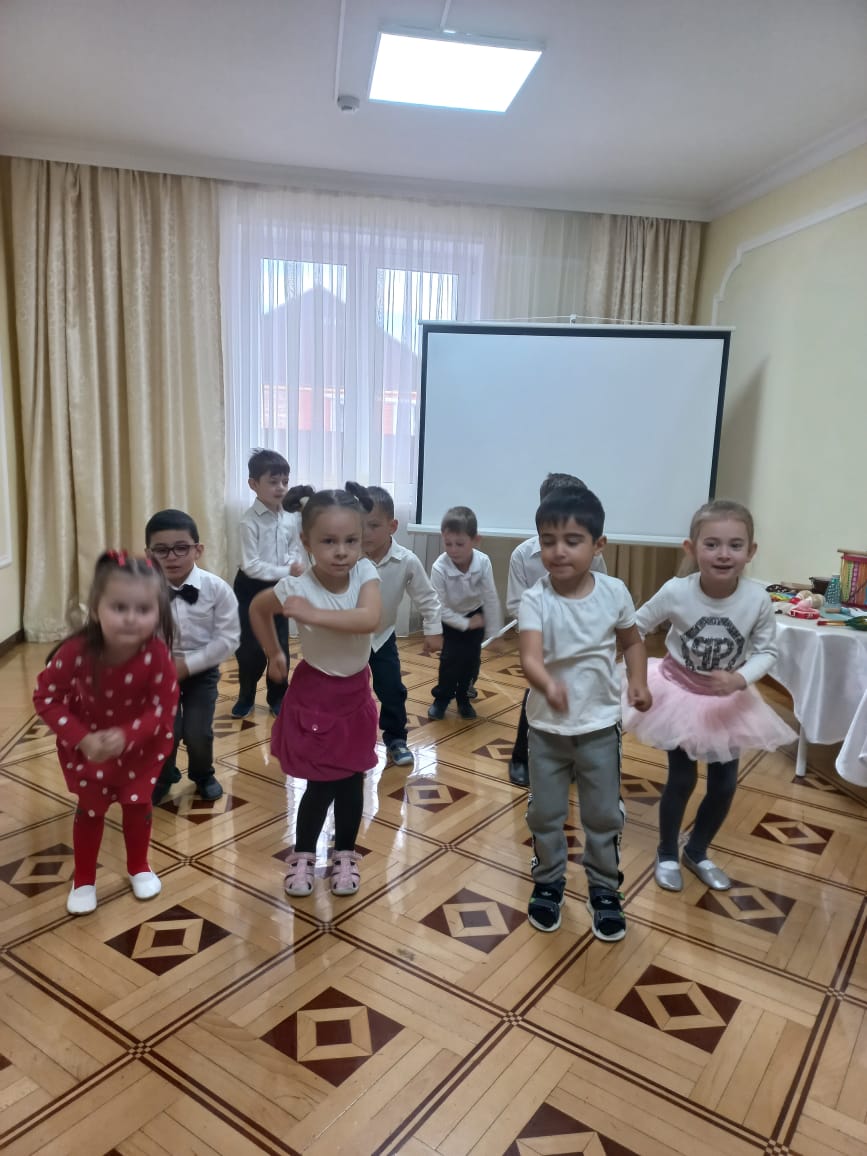 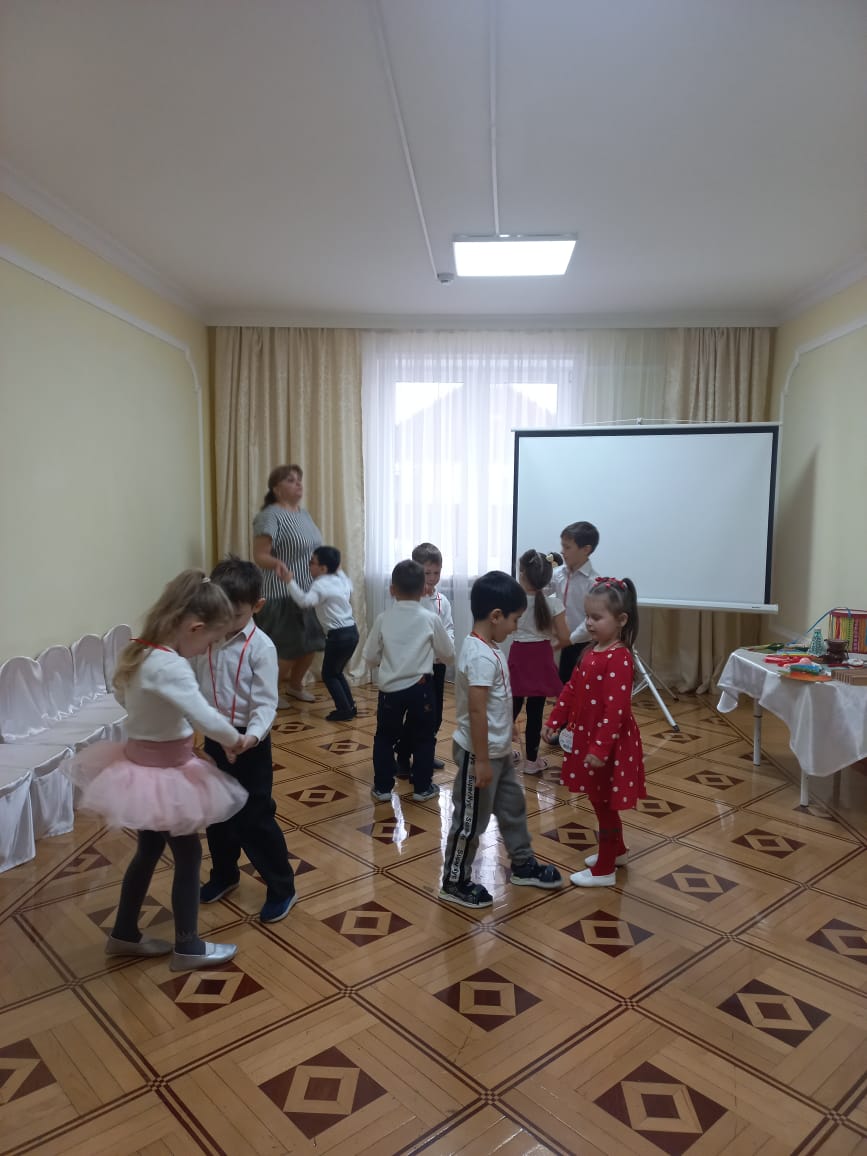 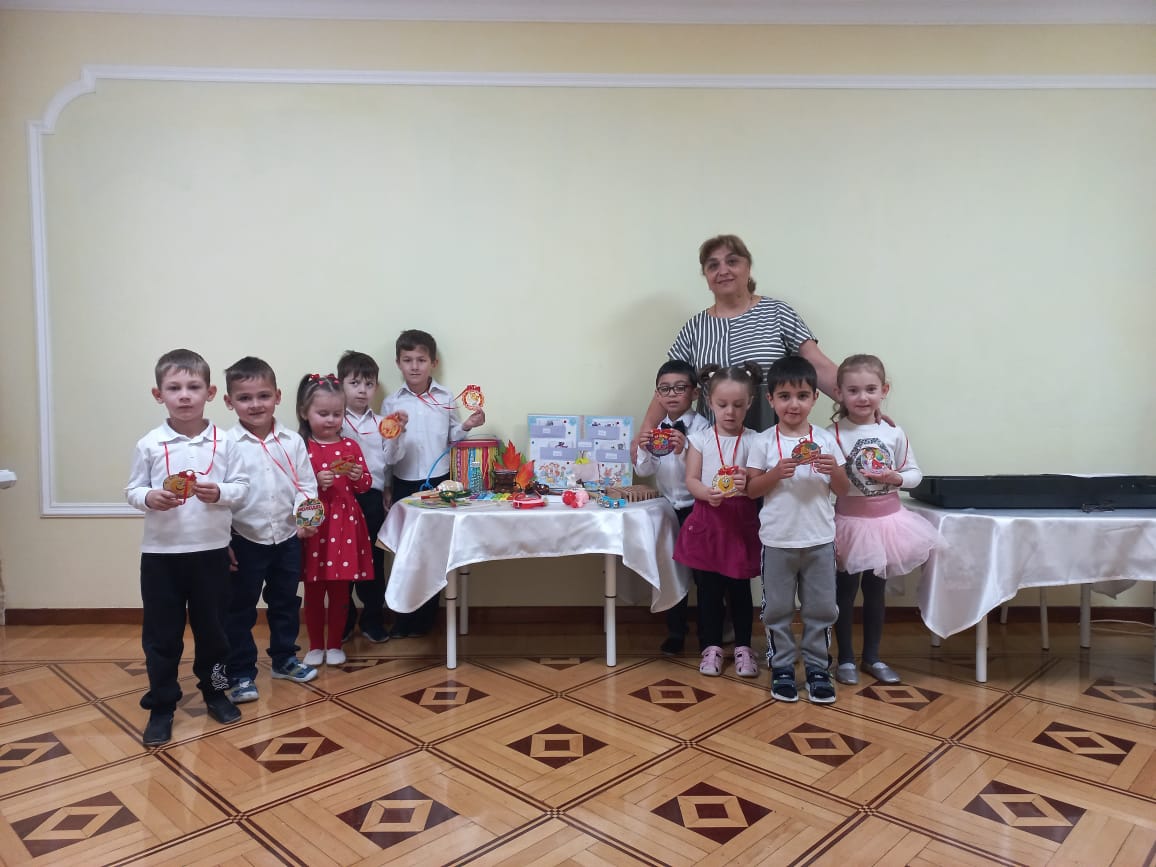 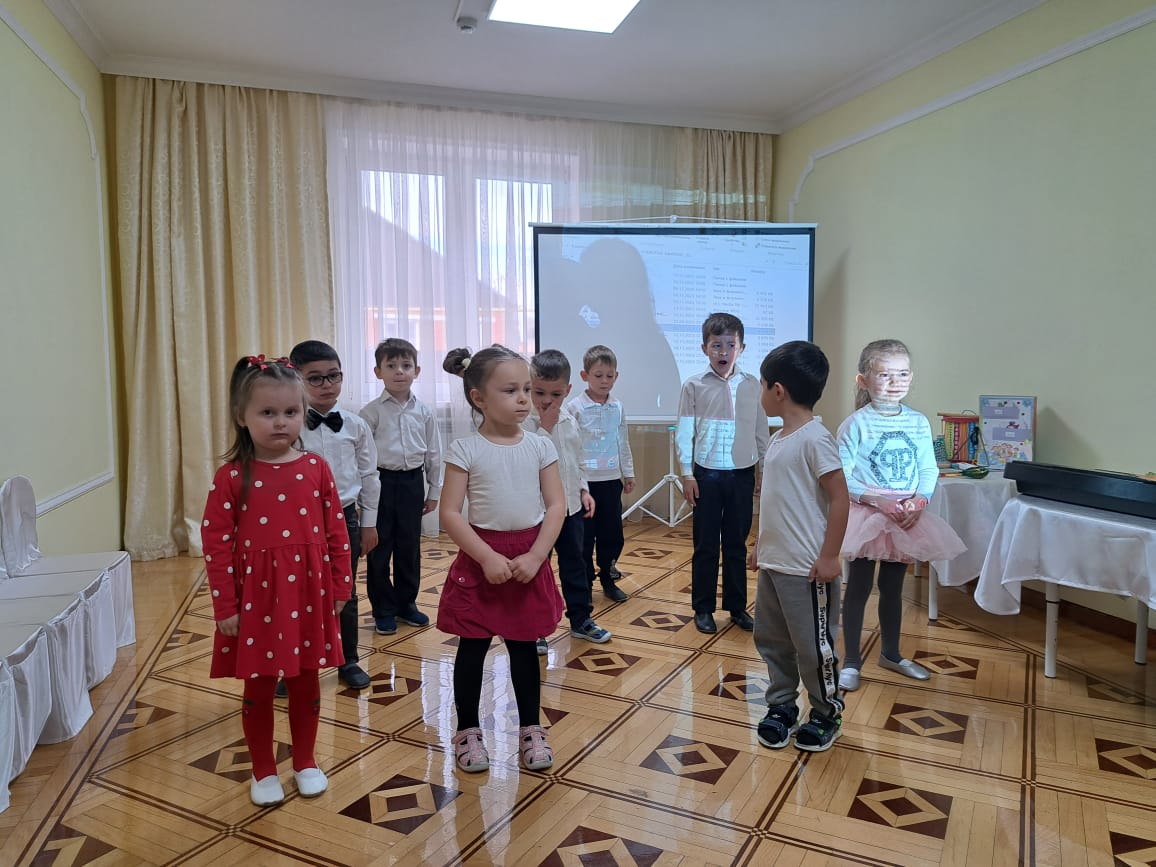 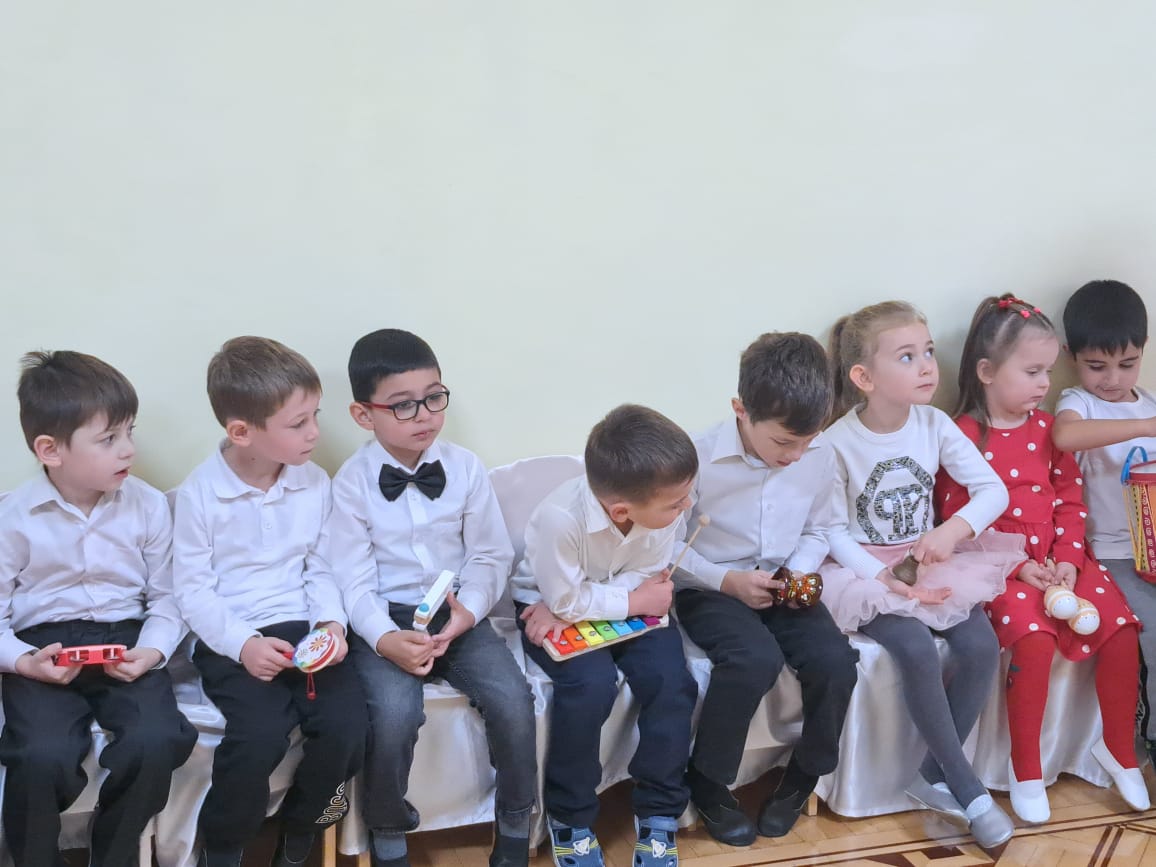 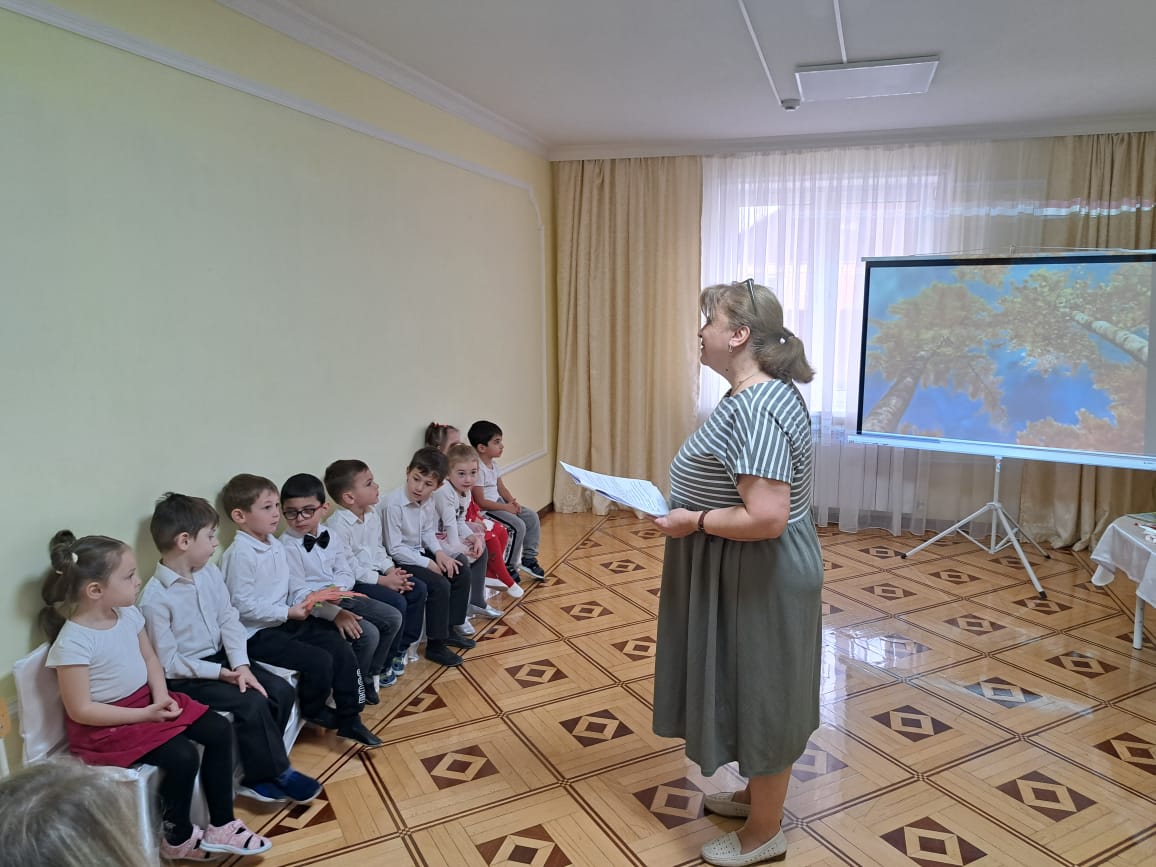 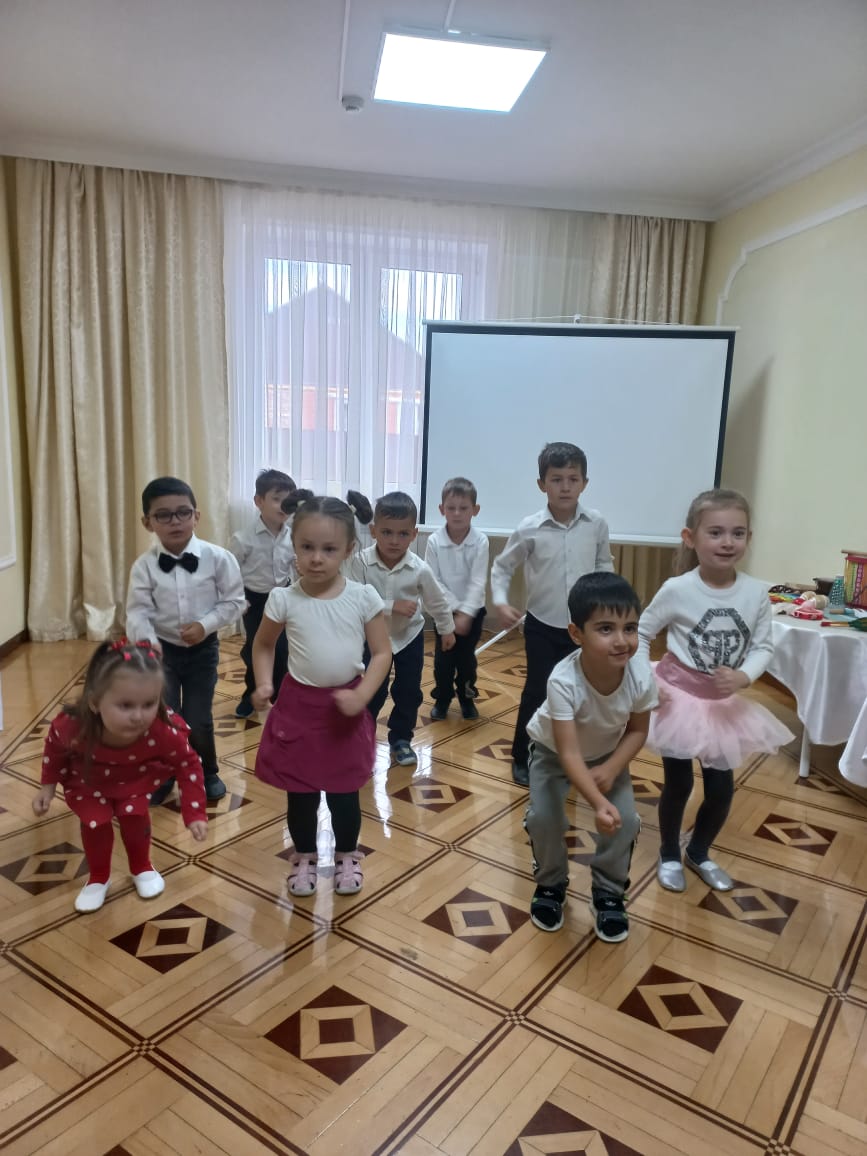 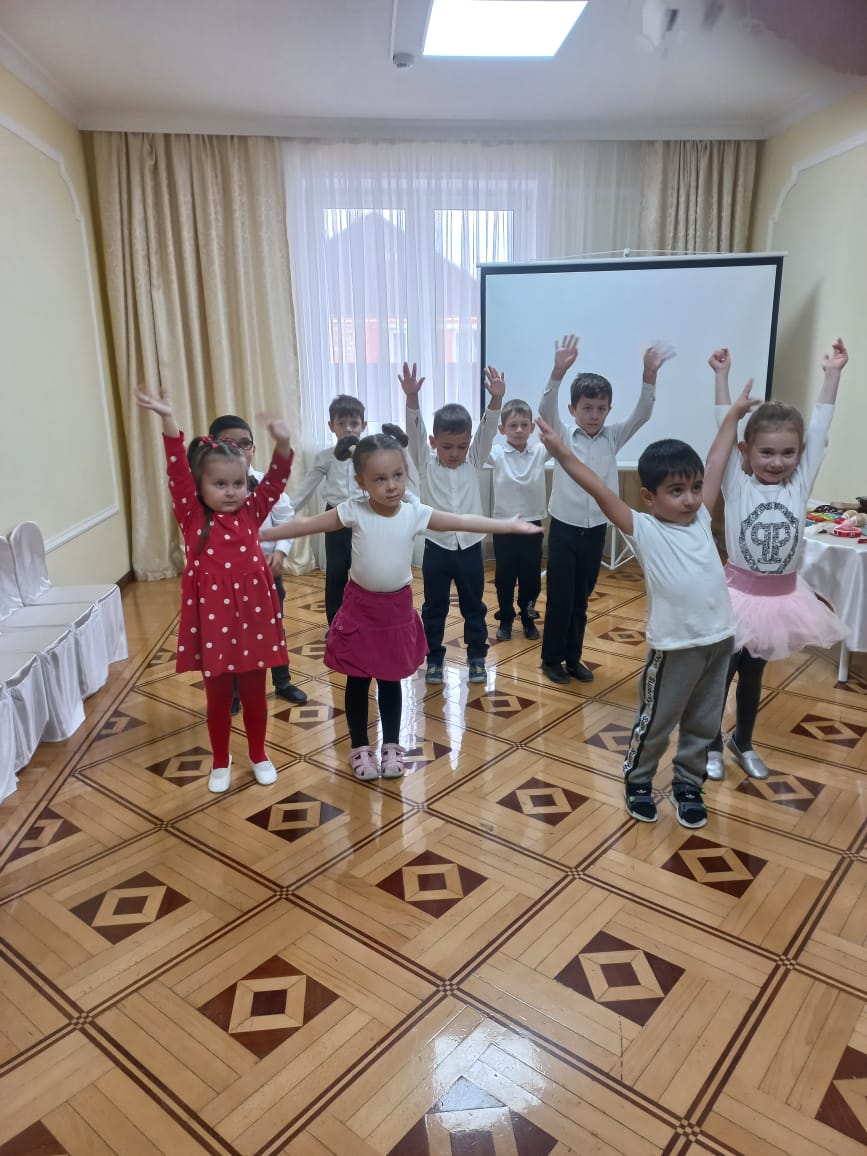 